ОБЩИЕ ТРЕБОВАНИЯ ОХРАНЫ ТРУДА- вводный инструктаж при приеме на работу; - первичный инструктаж на рабочем месте; - первичный инструктаж по пожарной безопасности; - обучение безопасным методам и приемам труда; - стажировку на рабочем месте; - проверку знаний по охране труда, пожарной безопасности; - обученный и овладевший приемами оказания первой помощи при несчастных случаях.При эксплуатации и обслуживании сетей и сооружений водоснабжения и канализации необходимо учитывать наличие и возможность воздействия на работников следующих опасных и вредных производственных факторов: - движущихся элементов оборудования (насосного, силового, механизированных решеток т.п.); - падающих предметов и инструментов (при работах в водопроводных и канализационных колодцах, на очистных сооружениях, в помещениях и т.п.); - образование взрывоопасных смесей газов (в колодцах, насосных станциях и других помещениях и сооружениях); - опасного уровня напряжения в электрической цепи, замыкание которой может произойти через тело человека; - пониженной температуры воздуха в производственных помещениях и сооружениях; - повышенной влажности воздуха (в насосных станциях, в помещениях КОС и др.); - повышенного уровня шума и вибраций (в машинных залах насосных станций и других помещениях и сооружениях, где установлено технологическое оборудование); - недостаточной освещенности рабочей зоны (в колодцах, камерах, каналах и т.п.); - газообразных веществ общетоксического и другого вредного воздействия в колодцах, - камерах, каналах, очистных сооружениях (сероводород, метан, пары бензина, эфира, углекислый газ и др.); - патогенных микроорганизмов в сточных и природных водах (бактерии, вирусы, простейшие); - яиц гельминтов в сточных водах.Работникам положено выдавать спец. одежду и спец. обувь: 1. Костюм из термостойкой антистатической ткани 2. Сапоги резиновые или ботинки кожаные 3. Рукавицы комбинированные 4. Полукомбинезон хлопчатобумажный 5. Костюм для зашиты от пониженных температур с пристегивающейся утепляющей прокладкой из термостойкой антистатической ткани 6. Валенки 7. Галоши на валенки При обслуживании канализационной сети и ассенизационных устройств также выдаются: - дежурные перчатки резиновые, противогаз шланговый. Работники обязаны правильно использовать предоставленные в их распоряжение специальную одежду, специальную обувь и другие средства индивидуальной защиты.Ремонтный персонал обязан знать правила техники безопасности применительно к условиям работы. Если ремонтируется оборудование в местах применения отравляющих и вредных веществ (хлор, кислоты, щелочи и др.), то рабочие должны знать свойства этих веществ, правила обращения с ними, способы защиты и оказания первой помощи. Если работа производится в местах, где возможно появление газа, то рабочие должны знать: -свойства газа, его концентрации, способы ее измерения; -места, опасные по содержанию газа; -правила работы и поведения в этих местах; -признаки отравления, правила эвакуации и оказания первой помощи пострадавшему; -правила работы в средствах защиты органов дыхания.В соответствии с федеральным законодательством в области охраны труда каждый работник имеет право на рабочее место, соответствующее требованиям охраны труда, на компенсации, установленные законодательством, если он занят на тяжелых работах и работах с вредными и опасными условиями труда, а работодатель обязан обеспечить безопасность работников и защиту от всех рисков лиц, находящихся в непосредственной близости от рабочих мест или мест производства работ.Работник должен изучить правила пользования средствами пожаротушения. Не допускается использование пожарного инвентаря не по назначению.Должен знать и соблюдать правила личной гигиены. Принимать пищу, курить, отдыхать только в специально отведенных для этого помещениях и местах. Пить воду только из специально предназначенных для этого установок. При несчастном случае необходимо оказать пострадавшему первую (доврачебную) помощь (при отсутствии людей на месте происшествия – самопомощь) и сообщить руководителю работ о несчастном случае. Работник должен изучить приемы освобождения пострадавшего от действия электрического тока и оказания первой доврачебной помощи при травмировании.Работник, нарушивший требования инструкции, может быть привлечен к дисциплинарной ответственности за исключением случаев, когда нарушение требований влечет уголовную ответственность. Если нарушение требований инструкции связано с причинением имущественного ущерба предприятию, работник несет материальную ответственность в установленном порядке.Работнику разрешается выполнять только работы, предусмотренные его трудовыми обязанностями или по поручению непосредственных руководителей, а также осуществлять иные правомерные действия, обусловленные трудовыми отношениями с работодателем либо в его интересах.Каждый работник филиала обязан выполнять только те виды работ, которые соответствуют его квалификации, предусмотрены производственными инструкциями и указаниями своих руководителей (представителей работодателя), а также осуществлять иные правомерные действия, обусловленные трудовыми отношениями с работодателем либо в его интересах не противоречащие требованиям законодательства о труде и об охране труда, а также требованиям действующих в Обществе локальных нормативных документов.Каждый работник должен уметь применять СИЗ и проходить специальное обучение для допуска к выполнению специальных работ.Перед допуском к работе рабочим должна быть вручена настоящая инструкция под роспись.ТРЕБОВАНИЯ ОХРАНЫ ТРУДА ПЕРЕД НАЧАЛОМ РАБОТЫПеред началом работы работники обязаны надеть спецодежду, спец. обувь и каску. Спецодежда должна быть исправной чистой и соответствовать требованиям выполняемой работы.Перед началом выполнения работа должна быть оформлена нарядом, распоряжением или перечнем работ, выполняемых в порядке текущей эксплуатации.После получения задания на выполнение работ по обслуживанию сетей и сооружений водоснабжения и канализации у руководителя работники обязаны:Проверить место производства работ, освободить его при необходимости от посторонних предметов, установить временное ограждение.Проверить надежность отключения ремонтируемого оборудования, состояние запорной арматуры, наличие запрещающих плакатов, наличие средств пожаротушения и СИЗ.Работники не должны приступать к обслуживанию сетей и сооружений водоснабжения и канализации при следующих нарушениях требований охраны труда:а) при неисправностях технологической оснастки и инструмента, указанных в инструкциях заводов-изготовителей, при которых не допускается их применение;б) при несвоевременности проведения очередных испытаний или истечение срока эксплуатации основных и дополнительных средств защиты, установленных заводами-изготовителями и ГОСТами; в) при захламленности и недостаточной освещенности рабочих мест и подходов к ним;Обнаруженные нарушения требований охраны труда должны быть устранены собственными силами, а при невозможности сделать это работники обязаны незамедлительно сообщить о них руководителю работ. Подлежащее ремонту оборудование должно быть надежно отключено от всех коммуникаций воды, газа, воздуха и освобождено от рабочего давления.Отключающая запорная арматура должна быть закрыта на замок или должны быть сняты штурвалы и ручки приводов. Электроприводные задвижки необходимо отключать от сети в соответствии с “Правилами техники безопасности при эксплуатации электроустановок потребителей”.При длительном ремонте или не герметичности запорной арматуры, ремонтируемое оборудование отключается от действующего дополнительно заглушками с хорошо видимыми хвостовиками.После надежного отключения оборудования на запорной арматуре вывешиваются запрещающие плакаты: -«Не открывать - работают люди» - на отключающей арматуре; -«Не закрывать - работают люди» - на дренажной арматуре; -«Не включать - работают люди» - на выключенных рубильниках, автоматах, кнопках управления; - «Проход закрыт» - в местах, где передвижение опасно.ТРЕБОВАНИЯ ОХРАНЫ ТРУДА ВО ВРЕМЯ РАБОТЫ	Спуск в колодцы при осмотре трасс запрещается. Во время осмотра не допускается выполнять какие-либо ремонтные и восстановительные работы. Пользоваться открытым огнем и курить у открытых колодцев и камер запрещается.При производстве земляных работ на сетях и сооружениях водоснабжения и канализации руководствоваться «Инструкцией по охране труда при производстве земляных работ».Рытье котлованов и траншей выполняется с крутизной откоса без креплений или с установкой креплений стенок траншей и котлованов согласно требованиям действующих строительных норм и правил.При производстве земляных работ на территории населенных пунктов или на производственной территории организации котлованы, ямы, траншеи и канавы в местах, где происходит движение людей и транспорта должны быть ограждены.При производстве работ под землей должны быть предусмотрены мероприятия, позволяющие осуществлять эвакуацию работников в случае возникновения пожара или аварии.В местах перехода через траншеи, ямы, канавы должны быть установлены переходные мостики шириной не менее 1 м, огражденные с обеих сторон перилами высотой не менее 1,1 м, со сплошной обшивкой снизу перил на высоту не менее 0,15 м и с дополнительной ограждающей планкой на высоте 0.5 м от настила.Участки работ и рабочие места, проезды к ним в темное время суток должны быть освещены. Производство работ в неосвещенных местах не допускается!Работы, связанные со спуском работников в колодцы, камеры, резервуары, насосные станции без принудительной вентиляции, опорожненные напорные водоводы и канализационные коллектора относятся к разряду опасных, к которым предъявляются дополнительные (повышенные) требования безопасности труда и должны проводиться по наряду-допуску на выполнение работ повышенной опасности.Бригады, выполняющие работы, указанные в п.3.5 Настоящей инструкции, должны быть обеспечены защитными средствами, необходимым инвентарем, приспособлениями, приборами и аптечкой первой доврачебной помощи.Бригады, выполняющие работы, указанные в п.3.5 Настоящей инструкции, должны иметь следующие защитные средства, приспособления и приборы: а) газоанализаторы или газосигнализаторы; б) предохранительные пояса со страховочным канатом (страховочной веревкой), длина которого должна быть не менее чем на 2 м больше расстояния от поверхности земли до наиболее удаленного рабочего места в колодце, камере, сооружении; в) специальную одежду и специальную обувь; г) защитные каски; д) шланговые противогазы с длиной шланга на два метра больше глубины колодца, камеры, сооружения, но при этом общая длина шланга не должна превышать 12 м; если шланговый противогаз оборудован устройством принудительной подачи воздуха, длина шланга должна соответствовать длине, указанной в паспорте; е) аккумуляторные фонари; ж) вентиляторы с механическим или ручным приводом; з) защитные ограждения и переносные знаки безопасности; и) крючки для открывания люков колодцев, камер; к) штанги-вилки для открывания задвижек в колодцах; л) штанги-ключи; м) штанги для проверки прочности скоб в колодцах и емкостных сооружениях; н) лом; о) переносные лестницы.При выполнении работ, связанных со спуском в колодцы, камеры и другие сооружения, обязанности членов бригады распределяются следующим образом: - один из членов бригады выполняет работы в колодце (камере, резервуаре и т.п.); - второй – с помощью страховочных средств страхует работающего и наблюдает за ним; - третий, работающий на поверхности, подает необходимые инструменты и материалы работающему в колодце, при необходимости оказывает помощь работающему в колодце и страхующему, наблюдает за движением транспорта и осуществляет контроль за загазованностью в колодце (камере, резервуаре и т.п.);Запрещается отвлекать этих работников для выполнения других работ до тех пор, пока работающий в колодце (камере, резервуаре и т.п.) не выйдет на поверхность.В случае спуска в колодец (камеру, резервуар и т.п.) нескольких работников, каждый из них должен страховаться работником, находящимся на поверхности.ТРЕБОВАНИЯ ОХРАНЫ ТРУДА В АВАРИЙНЫХ СИТУАЦИЯХвызову пожарного подразделения и приступить к ликвидации очага возгорания подручными средствами пожаротушения.При неполадках повлекших за собой травмирование рабочего, необходимо прежде всего освободить пострадавшего от травмирующего фактора, оказать ему первую помощь и принять меры для вызова медработника или отправке его в лечебное учреждение.При освобождении пострадавшего от действия электрического тока необходимо следить за тем чтобы самому не оказаться в контакте с токоведущими частями или под напряжением шага.О происшедшем доложить вышестоящему руководителю, по возможности сохранить обстановку происшествия ,если это не угрожает жизни и здоровью людей.При появлении признаков газа в воздухе рабочей зоны, работы немедленно прекратить, принять меры по его удалению путем естественного или принудительного вентилирования. О случившемся доложить руководителю работ. К работе не приступать до устранения причин появления газа и положительного анализа воздуха рабочей зоны или продолжить производство работ с применением шлангового противогаза. Продолжительность работы в этом случае без перерыва разрешается не более 10 минут.При выполнении ремонтных работ на рабочем месте, и возникновения опасных условий труда, ремонтный персонал должен немедленно прекратить работу, отойти на безопасное расстояние, о случившемся доложить руководителю работ. До устранения опасных факторов к работе не приступать.О происшедшем доложить инженеру (теплотехнику) котельной или вышестоящему руководителю, по возможности сохранить обстановку происшествия, если это не угрожает жизни и здоровью людей.ТРЕБОВАНИЯ ОХРАНЫ ТРУДА ПО ОКОНЧАНИИ РАБОТЫПосле окончания работ работники обязаны: а) очистить рабочее место от отходов используемых материалов и мусора, образовавшихся при выполнении работы; б) при необходимости закрыть люки колодцев (камер, резервуаров и т.п.), убрать заграждения; в) собрать ручной инструмент, приспособления, оснастку, неиспользованные материла и средства индивидуальной защиты, применявшиеся в процессе работы, и поместить их в отведенное для хранения место; г) выполнить требования личной гигиены; д) сообщить руководителю работ обо всех неполадках, имевших место во время работы.ДЕПАРТАМЕНТ ПО ТРУДУ И СОЦИАЛЬНОЙ ЗАЩИТЕ НАСЕЛЕНИЯ АДМИНИСТРАЦИИ МУНИЦИПАЛЬНОГО ОБРАЗОВАНИЯ ГОРОД САЛЕХАРДСЕКТОР ПО ОХРАНЕ ТРУДУ И СОЦИАЛЬНО-ТРУДОВЫМ ОТНОШЕНИЯМЯМАЛО-НЕНЕЦКИЙ АВТОНОМНЫЙ ОКРУГ, Г. САЛЕХАРД                 УЛ. МАТРОСОВА, Д. 36 тел/ф. 8 (34922) 3-43-21ДЛЯ ЗАМЕТОК_______________________________________________________________________________________________________________________________________________________________________________________________________________________________________________________________________________________________________________________________________________________________________________________________________________________________________________________________________________________________________________________________________________________________________________________________________________________________________________________________________________________________________________________________________________________________________________________________________________________________________________________________________________________________________________________________________________________________________________________________________________________________________________________________________________________________________________________________________________________________________________________________________________________________________________________________________________________________________________________________________________________________________________________________________________________________________________________________________________________________________________________________________________________________________________________________________________________________________________________________________________________________________________________________________________________________________________________________________________________________________________________________________________________________________________________________________________________________________________________________________________________________________________________________________________________________________________________________________________________________________________________________________________________________________________________________________________________________________________________________________________________________________________________________________________________________________________________________________________________________________________________________________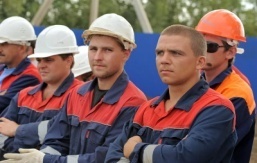 К выполнению работ по эксплуатации и обслуживании сетей и сооружений водоснабжения и канализации допускаются лица не моложе 18 лет, прошедшие медицинский осмотр без противопоказаний к выполнению данных работ, имеющие профессиональные навыки, прошедшие: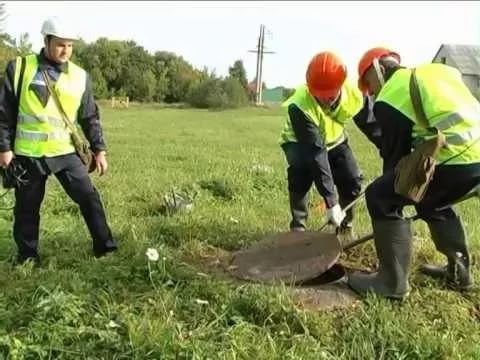 Работник обязан получить задание от непосредственного руководителя на выполнение определённого вида работ или определённых видов работ, ознакомиться с содержанием задания по журналу ежедневного учёта выдачи заданий службы (цеха) под подпись и пройти целевой инструктаж, по мерам безопасности, предусматривающий указания на конкретные особенности данной работы.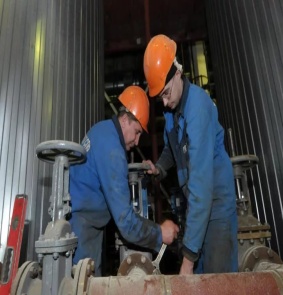 Обход и осмотр трасс сетей водоснабжения и канализации осуществляется одним человеком. Во время осмотра не допускается открывать крышки люков колодцев.Осмотр трасс сетей с поверхности земли путем открывания люков выполняется бригадой (звеном), состоящей из двух работников. Бригада должна быть оснащена крючком для открывания люков, переносными знаками ограждения и другими необходимыми инструментами.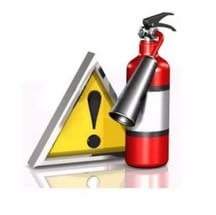 При возникновении на рабочем месте опасных условий труда, ремонтный персонал должен немедленно прекратить работу, отойти на безопасное расстояние, о случившемся доложить руководителю работ. До устранения опасных факторов к работе не приступать. При возникновении пожара, оповестить  окружающих  любыми  доступными средствами, принять меры по 